NÁRODNÁ RADA SLOVENSKEJ REPUBLIKYII. volebné obdobieČíslo: 2044/2001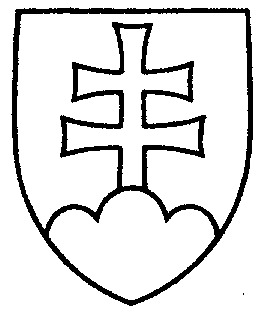 1913UZNESENIENÁRODNEJ RADY SLOVENSKEJ REPUBLIKYz 15. februára 2002k návrhu skupiny poslancov Národnej rady Slovenskej republiky na vydanie zákona, ktorým sa menia a dopĺňajú zákon Národnej rady Slovenskej republiky č. 350/1996
Z. z. o rokovacom poriadku Národnej rady Slovenskej republiky v znení neskorších predpisov, zákon Národnej rady Slovenskej republiky č. 16/1993 Z. z. o Kancelárii prezidenta Slovenskej republiky v znení zákona č. 312/2001 Z. z.  a zákon Národnej rady Slovenskej republiky č. 38/1993 Z. z. o organizácii Ústavného súdu Slovenskej republiky, o konaní pred ním a o postavení jeho sudcov v znení neskorších predpisov (tlač 1262)	Národná rada Slovenskej republiky	po prerokovaní návrhu skupiny poslancov Národnej rady Slovenskej republiky na vydanie zákona, ktorým sa menia a dopĺňajú zákon Národnej rady Slovenskej republiky č. 350/1996 Z. z. o rokovacom poriadku Národnej rady Slovenskej republiky v znení neskorších predpisov, zákon Národnej rady Slovenskej  republiky  č. 16/1993Z. z. o  Kancelárii prezidenta  Slovenskej  republiky v znení  zákona č. 312/2001 Z. z.a zákon Národnej rady Slovenskej republiky č. 38/1993 Z. z. o organizácii Ústavného súdu Slovenskej republiky, o konaní pred ním a o postavení jeho sudcov v znení neskorších predpisov (tlač 1262), v druhom a treťom čítaníNÁRODNÁ RADA SLOVENSKEJ REPUBLIKY	s c h v a ľ u j e	návrh skupiny poslancov Národnej rady Slovenskej republiky na vydanie zákona, ktorým sa menia a dopĺňajú zákon Národnej rady Slovenskej republiky
č. 350/1996 Z. z. o rokovacom poriadku Národnej rady Slovenskej republiky v znení neskorších predpisov a zákon Národnej rady Slovenskej republiky č. 16/1993 Z. z. o Kancelárii prezidenta Slovenskej republiky v znení zákona č. 312/2001 Z. z., v znení schválených pozmeňujúcich a doplňujúcich návrhov zo spoločnej správy výborov (tlač 1262a).Jozef  M i g a š  v. r.predseda Národnej rady Slovenskej republikyOverovatelia:Marian   A n t e c k ý   v. r.Pavol  K a č i c   v. r.